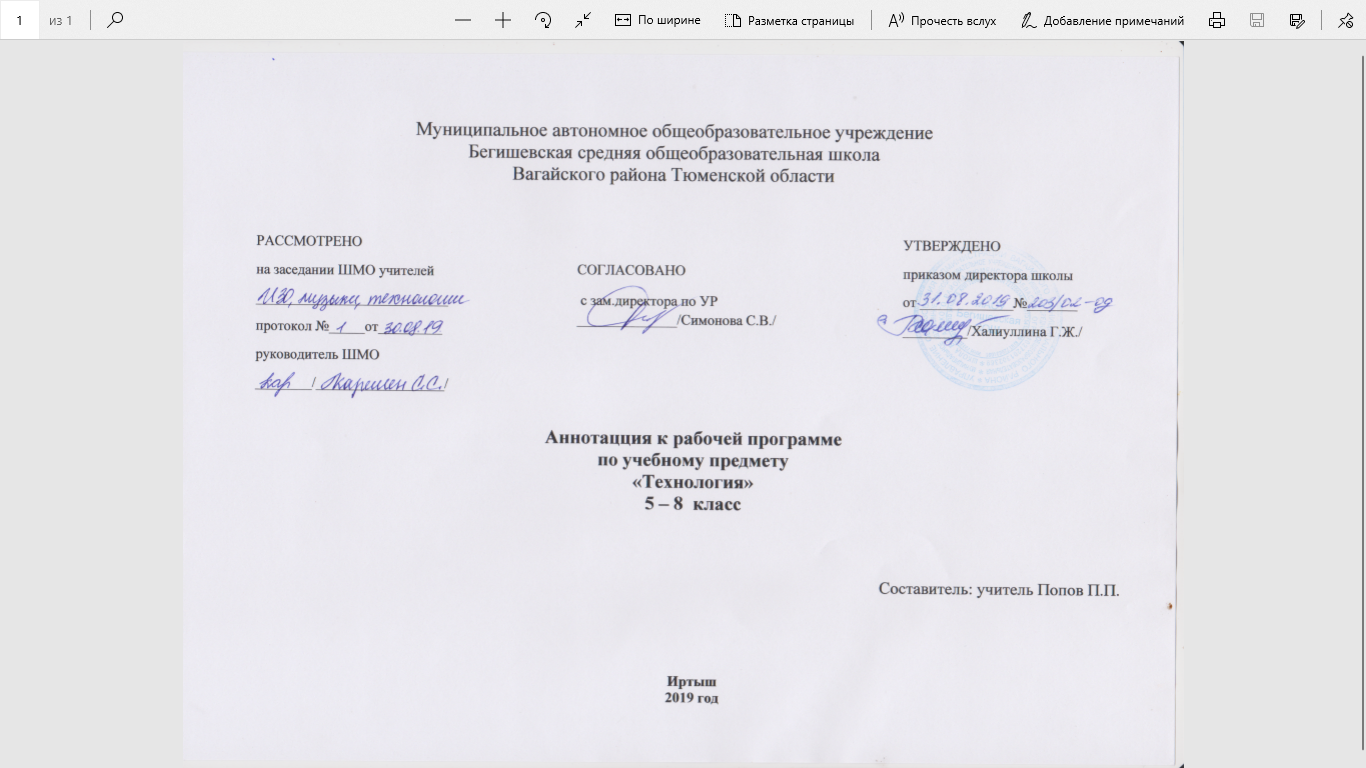 Аннотацияк рабочей программе по технологии5-8 классыРабочая программа по технологии для основной школы предназначена для учащихся 5-8 классов изучающих предмет «Технология».Данная рабочая программа по технологии для 5-8 классов составлена в соответствии с положениями Федерального государственного образовательного стандарта основного общего образования второго поколения, на основе примерной Программы основного общего образования по технологии, федерального перечня учебников, рекомендованных к использованию в образовательном процессе в образовательных учреждениях, базисного учебного плана. Программа разработана на основании следующих нормативно-правовых документов:Закон РФ «Об образовании в Российской Федерации» от 29 декабря 2012 года № 273- ФЗ;Порядок организации и осуществления образовательной деятельности по основным общеобразовательным программам - образовательным программам начального общего, основного, общего и среднего общего образования (утвержден приказом Минобрнауки России от 30.08.2013 № 1015;Приказ Минобрнауки России от 17 декабря 2010г. № 1897 «Об утверждении федерального государственного образовательного стандарта основного общего образования»;Приказ Минобразования РФ от 5 марта 2004 г. N 1089 "Об утверждении федерального компонента государственных образовательных стандартов начального общего, основного общего и среднего (полного) общего образования";Приказ Министерства образования и науки Российской Федерации от 31.12.2015г. № 1577 «О внесении изменений в федеральный государственный образовательный стандарт основного общего образования, утвержденный приказом Министерства образования и науки Российской Федерации от 17 декабря 2010г. № 1897»;   Приказ Минобрнауки России от 07.06.2017 N 506 "О внесении изменений в федеральный компонент государственных образовательных стандартов начального общего, основного общего и среднего (полного) общего образования, утвержденный приказом Министерства образования Российской Федерации от 5 марта 2004 г. N 1089";  Устав МАОУ Бегишевская СОШ;Авторская программа;Учебный план МАОУ Бегишевской СОШ.Учебно-методическое обеспечение учебного предмета:Основная литература:1. Синица Н.В., Симоненко В.Д. Технология. Технологии ведения дома. 5 класс: учебник для учащихся общеобразовательных организация / Н.В. Синица, В.Д. Симоненко. - М.: Вентана-Граф, 2015.2. Синица Н.В., Симоненко В.Д. Технология. Технологии ведения дома. 6 класс: учебник для учащихся общеобразовательных организация / Н.В. Синица, В.Д. Симоненко. - М.: Вентана-Граф, 2016.3. Синица Н.В., Симоненко В.Д. Технология. Технологии ведения дома. 7 класс: учебник для учащихся общеобразовательных организация / Н.В. Синица, В.Д. Симоненко. - М.: Вентана-Граф, 2017.4. Симоненко В.Д. Технология: 8 класс: учебник для учащихся общеобразовательных организаций / В.Д. Симоненко, А.А. Электров. - М.: Вентана-Граф, 2018.Дополнительная литература:1. Власова А.А., Карельская Л.В., Ефременко Л.В. Рукоделие в школе. Практическое пособие. — СПб: ТОО «Диамант», ТОО «Фирма ЛЮКСИ», 2016.2. Жилевска Т. Полный курс кройки и шитья. Конструирование модной одежды.  Издательство: Эскимо, 2017.3. Жукова И.А., Снытко Н.А. Ручная вышивка. Издательство: Эскоми, 2014.4. Сюткина О.Е., Сюткин П.О. Непридуманная история русской кухни. Издательство: АСТ, 2011.5. Туми Л. Фантазии из ткани. Вышивка, вязание, шитье, аппликация, рисунок по ткани. Издательство: Контэнт, 2011.6. Жадаева А.В. Технология. Творческие проекты. Организация работы. ФГОС. Издательство: Учитель, 2017.Рабочая программа содержит планируемые результаты освоения учебного предмета, содержание учебного предмета, тематическое планирование с указанием количества часов на освоение каждой темы.На изучение предмета в 5-7 классах отводится 2 часа в неделю, итого 5 класс - 68 часов за учебный год, 6 класс – 68 часов за учебный год, 7 класс – 68 часов за учебный год. На изучение предмета в 8 классе отводится 1 час в неделю, итого -34 часа за учебный год.Программа учитывает актуальные задачи воспитания, обучения и развития компетенций обучающихся и условия, необходимые для развития их личностных и познавательных качеств, а также психологические, возрастные и другие особенности обучающихся.С учетом общих требований федерального государственного образовательного стандарта основного общего образования второго поколения изучение предметной области «Технология» должно обеспечить:- развитие инновационной творческой деятельности обучающихся в процессе расширения прикладных учебных задач;- активное использование знаний, полученных при изучении других учебных предметов, и сформированных универсальных учебных действий;- совершенствование умений осуществлять учебно-исследовательскую и проектную деятельность;- формирование представление о социальных и этических аспектах научно-технического процесса;- формирование способности придавать экологическую направленность любой деятельности, проекту; демонстрировать экологическое мышление в разных формах деятельности.В процессе обучения технологии учащиеся:    познакомятся:• с предметами потребления, потребительной стоимостью продукта труда, материальным изделием или нематериальной услугой, дизайном, проектом, конструкцией;• с механизацией труда и автоматизацией производства; технологической культурой производства;• с информационными технологиями в производстве и сфере услуг; перспективными технологиями;• с функциональными и стоимостными характеристиками предметов труда и технологий; себестоимостью продукции; экономией сырья, энергии, труда;• с производительностью труда; реализацией продукции;• с экологичностью технологий производства;• с понятием о научной организации труда, средствах и методах обеспечения безопасности труда;• культурой труда, технологической дисциплиной, этикой общения на производстве.овладеют:• навыками созидательной, преобразующей, творческой деятельности;• навыками чтения и составления технической и технологической документации, измерения параметров технологического процесса и продукта труда, выбора, моделирования, конструирования, проектирования объекта труда и технологии с использованием компьютера;• основными методами и средствами преобразования и использования материалов, энергии и информации, объектов социальной и природной среды;• умением распознавать и оценивать свойства конструкционных и природных поделочных материалов;• умением ориентироваться в назначении, применении ручных инструментов и приспособлений;• навыками подготовки, организации и планирования трудовой деятельности на рабочем месте; соблюдения культуры труда;• навыками организации рабочего места.В рабочей программе учебный курс представлен следующими разделами: Периодичность и формы текущего контроля и промежуточной аттестацииРабочая программа по технологии в 5-8 классах подразумевает использование таких организационных форм проведения уроков, как:урок «открытия» нового знания;урок отработки умений и рефлексии;урок общеметодологической направленности;урок развивающего контроля;урок – исследование (урок творчества);лабораторно-практическая работа;практическая работа;творческая работа;урок – презентация;парковый урок.Все разделы программы содержат основные теоретические сведения, лабораторно-практические и практические работы. При этом предполагается, что перед выполнением практических работ учащиеся должны освоить необходимый минимум теоретического материала. Основная форма обучения - учебно-практическая деятельность. Приоритетными методами являются упражнения, лабораторно-практические и практические работы.При обучении технологии используются межпредметные связи. Это связи с: - алгеброй и геометрией при проведении расчетных операций и графических построений; - химией при изучении свойств конструкционных и текстильных материалов, пищевых продуктов; - физикой при изучении механических характеристик материалов, устройства и принципов работы машин, механизмов приборов, видов современных технологий;- историей и искусством при изучении технологий художественно-прикладной обработки материалов. При этом возможно проведение интегрированных занятий в рамках отдельных разделов.Новизной данной программы является новый методологический подход, направленный на здоровьесбережение школьников. Эта задача может быть реализована, прежде всего, при изучении раздела «Кулинария», где обучающиеся знакомятся с правилами обработки и хранения различных видов продуктов, учатся определять доброкачественность блюд и продуктов, знакомятся с пищевой ценностью продуктов питания, витаминами, правилами рационального и здорового питания; правилами этикета. В данный раздел включены лабораторно-практические работы по определению качества пищевых продуктов как органолептическими, так и лабораторными методами с использованием химических реагентов экспресс-лаборатории. Эти занятия способствуют формированию у школьников ответственного отношения к своему здоровью, поскольку часто неправильное питание приводит к большому количеству серьезных заболеваний, связанных с нарушением обмена веществ.При изучении раздела «Создание изделий из текстильных материалов» у учащихся закладываются умения строить, правильно оформлять, понимать и читать чертежи. Учащиеся выполняют эскизы, знакомятся с типами линий. При моделировании швейного изделия учащиеся изучают закономерности цвета, пропорции человека, закономерности композиции. Тема «Свойства текстильных материалов» знакомит учащихся с новыми разработками в текстильной промышленности: волокнами, тканями и неткаными материалами, обладающими принципиально новыми технологическими, эстетическими и гигиеническими свойствами.Изучая раздел «Художественные ремесла», обучающиеся узнают историю возникновения и развития художественных промыслов, знакомятся с различными видами декоративно-прикладного искусства народов нашей страны и традиционными видами рукоделия, исследуют творчество народных умельцев своего края, знакомятся с традициями, обрядами, семейными праздниками своей области. При изучении раздела «Современное производство и профессиональное самоопределение» выпускник получит возможность научиться планировать профессиональную карьеру, рационально выбирать пути продолжения образования или трудоустройства, ориентироваться в информации по трудоустройству и продолжению образования, оценивать свои возможности и возможности своей семьи для предпринимательской деятельности.В разделах «Семейная экономика» и «Технологии домашнего хозяйства» учащиеся знакомятся с различными видами трудовой деятельности, углубляют свое представление о мире профессий, учатся вести домашнюю бухгалтерию, изучают правила покупки товаров, получают информацию о рациональном планировании бюджета и формируют навыки ведения домашнего хозяйства.Изучая раздел «Электротехника» учащиеся знакомятся с источниками тока, узнают о потребителях тока, элементах управления и их условных обозначениях на электрических схемах, о последовательном, параллельном, смешанном соединении потребителей в электрической цепи. Приобретенные знания и умения они могут использовать в практической деятельности и повседневной жизни для безопасной эксплуатации электротехнических и электробытовых приборов; оценки возможности подключения различных потребителей электрической энергии к квартирной проводке; осуществления сборки электрических цепей простых электротехнических устройств по схемам.В содержании данного курса сквозной линией проходит экологическое воспитание и эстетическое развитие учащихся при оформлении различных изделий: от кулинарных блюд до изделий декоративно-прикладного искусства.При изучении всего курса у учащихся формируются устойчивые безопасные приемы труда.Все это позволяет реализовать современные взгляды на предназначение, структуру и содержание технологического образования.№Основные блоки (разделы)Количество часов по классамКоличество часов по классамКоличество часов по классамКоличество часов по классам№Основные блоки (разделы)5 кл.6 кл.7 кл.8 кл.1Технология обработки древесины.
Элементы машиноведения.282826-2Технология обработки металла.
Элементы машиноведения.161422-3Культура дома: ремонтно-строительные работы.108634Информационные технологии44-5Домашняя экономика116Электричество в вашем доме134Профессиональное самоопределение---5Радиоэлектроника. Цифровая электроника и элементы ЭВМ----6Технология обработки конструкционных материалов.----7Творческий проект1012147Всего за год:68686834